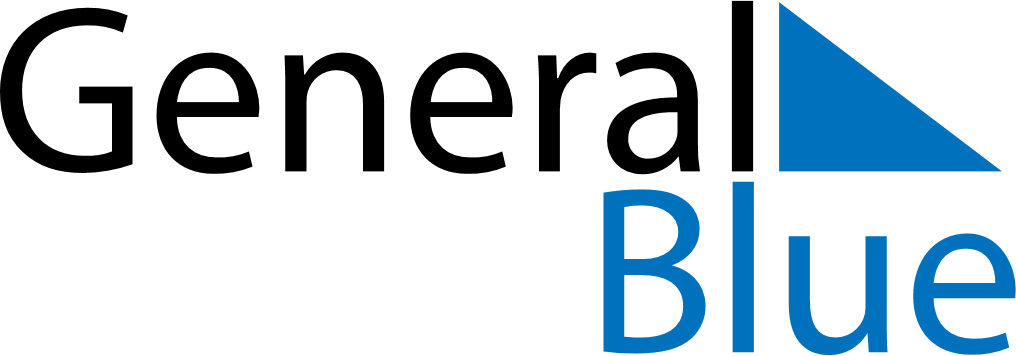 May 2024May 2024May 2024May 2024May 2024May 2024Mustvee, Jogevamaa, EstoniaMustvee, Jogevamaa, EstoniaMustvee, Jogevamaa, EstoniaMustvee, Jogevamaa, EstoniaMustvee, Jogevamaa, EstoniaMustvee, Jogevamaa, EstoniaSunday Monday Tuesday Wednesday Thursday Friday Saturday 1 2 3 4 Sunrise: 5:15 AM Sunset: 9:03 PM Daylight: 15 hours and 48 minutes. Sunrise: 5:12 AM Sunset: 9:05 PM Daylight: 15 hours and 53 minutes. Sunrise: 5:10 AM Sunset: 9:08 PM Daylight: 15 hours and 57 minutes. Sunrise: 5:07 AM Sunset: 9:10 PM Daylight: 16 hours and 2 minutes. 5 6 7 8 9 10 11 Sunrise: 5:05 AM Sunset: 9:12 PM Daylight: 16 hours and 7 minutes. Sunrise: 5:02 AM Sunset: 9:15 PM Daylight: 16 hours and 12 minutes. Sunrise: 5:00 AM Sunset: 9:17 PM Daylight: 16 hours and 17 minutes. Sunrise: 4:57 AM Sunset: 9:19 PM Daylight: 16 hours and 21 minutes. Sunrise: 4:55 AM Sunset: 9:21 PM Daylight: 16 hours and 26 minutes. Sunrise: 4:53 AM Sunset: 9:24 PM Daylight: 16 hours and 30 minutes. Sunrise: 4:50 AM Sunset: 9:26 PM Daylight: 16 hours and 35 minutes. 12 13 14 15 16 17 18 Sunrise: 4:48 AM Sunset: 9:28 PM Daylight: 16 hours and 40 minutes. Sunrise: 4:46 AM Sunset: 9:30 PM Daylight: 16 hours and 44 minutes. Sunrise: 4:44 AM Sunset: 9:33 PM Daylight: 16 hours and 48 minutes. Sunrise: 4:41 AM Sunset: 9:35 PM Daylight: 16 hours and 53 minutes. Sunrise: 4:39 AM Sunset: 9:37 PM Daylight: 16 hours and 57 minutes. Sunrise: 4:37 AM Sunset: 9:39 PM Daylight: 17 hours and 1 minute. Sunrise: 4:35 AM Sunset: 9:41 PM Daylight: 17 hours and 6 minutes. 19 20 21 22 23 24 25 Sunrise: 4:33 AM Sunset: 9:43 PM Daylight: 17 hours and 10 minutes. Sunrise: 4:31 AM Sunset: 9:45 PM Daylight: 17 hours and 14 minutes. Sunrise: 4:29 AM Sunset: 9:48 PM Daylight: 17 hours and 18 minutes. Sunrise: 4:27 AM Sunset: 9:50 PM Daylight: 17 hours and 22 minutes. Sunrise: 4:25 AM Sunset: 9:52 PM Daylight: 17 hours and 26 minutes. Sunrise: 4:24 AM Sunset: 9:54 PM Daylight: 17 hours and 29 minutes. Sunrise: 4:22 AM Sunset: 9:55 PM Daylight: 17 hours and 33 minutes. 26 27 28 29 30 31 Sunrise: 4:20 AM Sunset: 9:57 PM Daylight: 17 hours and 37 minutes. Sunrise: 4:19 AM Sunset: 9:59 PM Daylight: 17 hours and 40 minutes. Sunrise: 4:17 AM Sunset: 10:01 PM Daylight: 17 hours and 44 minutes. Sunrise: 4:15 AM Sunset: 10:03 PM Daylight: 17 hours and 47 minutes. Sunrise: 4:14 AM Sunset: 10:05 PM Daylight: 17 hours and 50 minutes. Sunrise: 4:13 AM Sunset: 10:06 PM Daylight: 17 hours and 53 minutes. 